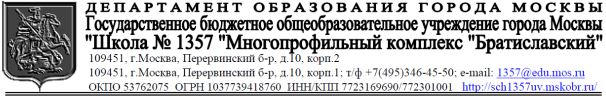 Рабочая программа по предмету «Русский язык» (Базовый уровень)1 классы(1 «И», 1 «К», 1 «Л»)Составители:Сивакова О.А. -учитель начальных  классов первой квалификационной категории,Осипова С.М.- учитель начальных классов первой квалификационной категории,Шматкова А.Н. - учитель начальных классов21 августа 2016 г.Аннотация к рабочей программе «Русский язык»  1 класс.Рабочая программа по курсу «Русский язык» для 1 класса. Классы: 1 «И», 1 «К», 1 «Л». Базовый уровень. Составители: учитель начальных классов Сивакова О.А., учитель начальных классов Осипова С.М., учитель начальных классов Шматкова А.Н.Русский язык. Рабочие программы. Предметная линия учебников системы «Школа России». 1—4 классы: пособие для учителей общеобразоват. организаций/В. П. Канакина, В. Г. Горецкий, М. В. Бойкина и др.]. — М.: Просвещение, 2014. — 340 с.Используемые учебные пособия:Горецкий В. Г., Кирюшкин В. А., Виноградская Л. А. и др. Азбука. Учебник. 1 класс. В 2 частях— М.: Просвещение, 2015.Горецкий В. Г., Федосова Н. А. Прописи. 1 класс. В 4 частях— М.: Просвещение, 2016.Горецкий В. Г., Белянкова Н. М. Обучение грамоте. 1 класс. Методическое пособие с поурочными разработками. — М.: Просвещение, 2012.Обучение грамоте. 1 класс. Поурочные разработки. Технологические карты уроков / М. В. Бойкина, Н. В. Баканча и др. — М.; СПб.: Просвещение, 2015.Электронное приложение к учебнику «Азбука», 1 класс, авт. Горецкий В. Г., Кирюшкин В. А., Виноградская Л. А.Канакина В. П., Горецкий В. Г. Русский язык. Учебник. 1 класс— М.: Просвещение, 2012Канакина В. П. Русский язык. Рабочая тетрадь. 1 класс— М.: Просвещение, 2016Канакина В. П. Русский язык. 1 класс. Методическое пособие с поурочными разработками. — М.: Просвещение, 2014.Бубнова И. А., Илюшин Л. С., Галактионова Т. Г. и др. Русский язык. Поурочные разработки. Технологические карты уроков. 1 класс— М.: Просвещение, 2012. Электронное приложение к учебнику «Русский язык», 1 класс, авт. Канакина В. П., Горецкий В. Г.Канакина В. П. Русский язык. Проверочные работы. 1 класс— М.: Просвещение, 2016На изучение русского языка в 1 классе выделяется 132 часа в год  (4 ч в неделю, 33 учебные недели): из них 74 ч отводится урокам обучения письму; 58 ч  — урокам русского языка.Количество контрольных, лабораторных работ, диктантов, сочинений и т.д. в год:Итоговая контрольная работа – 1.Используемые технологии:проблемно-диалогическая технология, технология проектов, технология целеполагания, технология смыслового чтения, технология оценивания, технология деятельностного метода, игровые технологии, технология дифференцированного обучения, компьютерные технологии.Цели реализации курса:• ознакомление обучающихся с основными положениями науки о языке и формирование на этой основе знаково-символического восприятия и логического мышления учащихся; • формирование коммуникативной компетенции учащихся: развитие устной и письменной речи, монологической и диалогической речи, а также навыков грамотного, безошибочного письма как показателя общей культуры человека. Изучение  русского языка в начальной школе направлено на решение следующих задач:• развитие речи, мышления, воображения школьников, умения выбирать средства языка в соответствии с целями, задачами и условиями общения; • формирование у младших школьников первоначальных представлений о системе и структуре русского языка: лексике, фонетике, графике, орфоэпии, морфемике (состав слова), морфологии и синтаксисе; • формирование навыков культуры речи во всех её проявлениях, умений правильно писать и читать, участвовать в диалоге, составлять несложные устные монологические высказывания и письменные тексты; • воспитание позитивного эмоционально-ценностного отношения к русскому языку, чувства сопричастности к сохранению его уникальности и чистоты; пробуждение познавательного интереса к языку, стремления совершенствовать свою речь.Особенности реализации программы для детей с ОВЗ - дети с ОВЗ отсутствуют.Программа принята на заседании Методического совета № 1 от 31.08.2016г. и утверждена директором ГБОУ Школа № 1357 Салтыковой Т.А.Планируемые результаты обученияпо курсу «Русский язык», авторы В. П. Канакина, В. Г. Горецкий. 1 класс.Планируемые результаты изучения курса («Русский язык»,авторы В. П. Канакина, В. Г. Горецкий) по годам обучения разработаны в соответствии с особенностями структуры и содержания данного курса и являются ориентирами, помогающими учителю разрабатывать свою рабочую программу.Вспомогательный и ориентировочный характер представленных планируемых результатов позволяет учителю корректировать их в соответствии с учебными возможностями обучающихся, собственными профессиональными взглядами, материально-техническими и другими условиями образовательного учреждения.Личностные результатыОбучающийся получит возможность для формирования следующих личностных УУД:•внутренней позиции школьника на уровне положительного отношения к школе;•положительного отношения к урокам русского языка;•уважительного отношения к русскому языку как родному языку русского народа и языкам, на которых говорят другие народы;•интереса к языковой и речевой деятельности;•представления о многообразии окружающего мира, некоторых духовных традициях русского народа;•представления об этических чувствах (доброжелательности, сочувствия, сопереживания, отзывчивости, любви ко всему живому на Земле и др.);•первоначальных навыков сотрудничества со взрослыми и сверстниками в процессе выполнения совместной учебной деятельности на уроке и в проектной деятельности.Метапредметные результатыОбучающийся получит возможность для формирования следующих регулятивных УУД:•принимать и сохранять цель и учебную задачу, соответствующую этапу обучения (определённому этапу урока), с помощью учителя;•понимать выделенные ориентиры действий (в заданиях учебника, в справочном материале учебника — в памятках) при работе с учебным материалом;•высказывать своё предположение относительно способов решения учебной задачи;•проговаривать вслух последовательность производимых действий, составляющих основу осваиваемой деятельности (опираясь на памятку или предложенный алгоритм);•оценивать совместно с учителем или одноклассниками результат своих действий, вносить соответствующие коррективы.Обучающийся получит возможность для формированияследующих познавательных УУД:•целенаправленно слушать учителя (одноклассников), решая познавательную задачу;•ориентироваться в учебнике (на форзацах, шмуцтитулах, страницах учебника, в оглавлении, в условных обозначениях, в словарях учебника);•осуществлять под руководством учителя поиск нужной информации в учебнике и учебных пособиях;•понимать знаки, символы, модели, схемы, приведённые в учебнике и учебных пособиях (в том числе в электронном приложении к учебнику);•работать с информацией, представленной в разных формах (текст, рисунок, таблица, схема), под руководством учителя;•понимать текст, опираясь на содержащую в нём информацию, находить в нём необходимые факты, сведения и другую информацию;•преобразовывать информацию, полученную из рисунка (таблицы, модели), в словесную форму под руководством учителя;•понимать заданный вопрос, в соответствии с ним строить ответ в устной форме;•составлять устно монологическое высказывание по предложенной теме (рисунку);•анализировать изучаемые факты языка с выделением их отличительных признаков, осуществлять синтез как составление целого из их частей (под руководством учителя);•осуществлять сравнение, сопоставление, классификацию изученных фактов языка по заданному признаку (под руководством учителя);•делать выводы в результате совместной работы класса и учителя;•подводить языковой факт под понятие разного уровня обобщения (предмет и слово, обозначающее предмет; слова, обозначающие явления природы, школьные принадлежности и др.);•осуществлять аналогии между изучаемым предметом и собственным опытом (под руководством учителя).Обучающийся получит возможность для формирования следующих коммуникативных УУД:•слушать собеседника и понимать речь других;•оформлять свои мысли в устной и письменной форме (на уровне предложения или небольшого текста);•принимать участие в диалоге;•задавать вопросы, отвечать на вопросы других;•принимать участие в работе парами и группами;•договариваться о распределении функций и ролей в совместной деятельности;•признавать существование различных точек зрения; высказывать собственное мнение;•оценивать собственное поведение и поведение окружающих, использовать в общении правила вежливости.Предметные результатыОБЩИЕ ПРЕДМЕТНЫЕ РЕЗУЛЬТАТЫ ОСВОЕНИЯ ПРОГРАММЫ•представление о русском языке как государственном языке нашей страны Российской Федерации;•представление о значимости языка и речи в жизни людей;•представление о некоторых понятиях и правилах из области фонетики, графики, орфоэпии, лексики и грамматики, орфографии и пунктуации (в объёме учебной программы);•практические умения работать с языковыми единицами;•представление о некоторых изменениях в системе русского языка и его развитии, пополнении словарного запаса русского языка;•представление о правилах речевого этикета;•адаптация к языковой и речевой деятельности.ПРЕДМЕТНЫЕ РЕЗУЛЬТАТЫ ОСВОЕНИЯ ОСНОВНЫХ СОДЕРЖАТЕЛЬНЫХ ЛИНИЙ ПРОГРАММЫРазвитие речиОсвоение данного раздела распределяется по всем разделам курса.Обучающийся научится:•слушать вопрос, понимать его, отвечать на поставленный вопрос;•пересказывать сюжет известной сказки по данному рисунку;•составлять текст из набора предложений;•выбирать заголовок для текста из ряда заголовков и самостоятельно озаглавливать текст;•различать устную и письменную речь;•различать диалогическую речь;•отличать текст от набора не связанных друг с другом предложений.Обучающийся получит возможность научиться:•анализировать текст с нарушенным порядком предложений и восстанавливать их последовательность в тексте;•определять тему и главную мысль текста;•соотносить заголовок и содержание текста;•составлять текст по рисунку и опорным словам (после анализа содержания рисунка);•составлять текст по его началу и по его концу;•составлять небольшие монологические высказывания по результатам наблюдений за фактами и явлениями языка.Система языкаФонетика, орфоэпия, графикаОбучающийся научится:•понимать различие между звуками и буквами;•устанавливать последовательность звуков в слове и их количество;•различать гласные и согласные звуки, правильно их произносить;•определять качественную характеристику гласного звука в слове: ударный или безударный;•различать гласный звук [и] и согласный звук [й];•различать согласные звуки: мягкие и твёрдые, глухие и звонкие, определять их в слове и правильно произносить;•различать непарные твёрдые согласные [ж], [ш], [ц], непарные мягкие согласные [ч’], [щ’], находить их в слове, правильно произносить;•различать слово и слог; определять количество слогов в слове, делить слова на слоги;•обозначать ударение в слове;правильно называть буквы русского алфавита;•называть буквы гласных как показателей твёрдости-мягкости согласных звуков;•определять функцию мягкого знака (ь) как показателя мягкости предшествующего согласного звука.Обучающийся получит возможность научиться:•наблюдать над образованием звуков речи;•устанавливать соотношение звукового и буквенного состава в словах типа стол, конь, ёлка;•определять функцию букв е, ё, ю, я в словах типа клён, ёлка и др.;•обозначать на письме звук [й’] в словах типа майка, быстрый;•располагать заданные слова в алфавитном порядке;•устанавливать соотношение звукового и буквенного состава в словах типа коньки, утюг, яма, ель;•находить случаи расхождения звукового и буквенного состава слов при орфоэпическом проговаривании слов учителем(вода, стриж, день, жить и др.);•произносить звуки и сочетания звуков в соответствии с нормами литературного языка (круг слов определён орфоэпическим словарём в учебнике).ЛексикаОсвоение данного раздела распределяется по всем разделам курса.Обучающийся научится:•различать слово и предложение, слово и слог, слово и набор буквосочетаний (книга — агник);•определять количество слов в предложении, вычленять слова из предложения;•классифицировать и объединять заданные слова по значению (люди, животные, растения, инструменты и др.);•определять группу вежливых слов (слова-прощания, слова-приветствия, слова-извинения, слова-благодарения).Обучающийся получит возможность научиться:•осознавать слово как единство звучания и значения;•осознавать, что значение слова можно уточнить или определить с помощью толкового словаря;•различать предмет (признак, действие) и слово, называющее этот предмет (признак, действие);•на практическом уровне различать слова — названия предметов, названия признаков предметов, названия действий предметов;•иметь представление о многозначных и однозначных словах (простые случаи), о словах, близких и противоположных по значению;•подбирать слова, близкие и противоположные по значению, при решении учебных задач.МорфологияОбучающийся получит возможность научиться:•различать слова, обозначающие предметы (признаки предметов, действия предметов);•соотносить слова — названия предметов и вопрос, на который отвечают эти слова;•соотносить слова — названия действий предметов и вопрос, на который отвечают эти слова;•соотносить слова — названия признаков предметов и вопрос, на который отвечают эти слова;•различать названия предметов, отвечающие на вопросы«кто?», «что?».СинтаксисОбучающийся научится:•различать текст и предложение, предложение и слова, не составляющие предложения;•выделять предложения из речи;•соблюдать в устной речи интонацию конца предложений;•определять границы предложения в деформированном тексте (из 2—3 предложений), выбирать знак для конца каждого предложения;•соотносить схемы предложений и предложения, соответствующие этим схемам;•составлять предложения из слов (в том числе из слов, данных не в начальной форме);•составлять предложения по схеме, рисунку на заданную тему (например, на тему «Весна»);•писать предложения под диктовку, а также составлять их схемы.Обучающийся получит возможность научиться:•определять существенные признаки предложения: законченность мысли и интонацию конца предложения;•устанавливать связь слов в предложении;•сравнивать предложения по цели высказывания и по интонации (без терминов) с опорой на содержание (цель высказывания), интонацию (мелодику, логическое ударение), порядок слов, знаки конца предложения.Орфография и пунктуацияОбучающийся научится:а) применять изученные правила правописания:•раздельное написание слов в предложении;•написание буквосочетаний жи—ши, ча—ща, чу—щу в положении под ударением;•отсутствие мягкого знака после шипящих в буквосочетаниях чк, чн, чт;•перенос слов;•прописная буква в начале предложения, именах собственных;•непроверяемые гласные и согласные в корне слова (перечень слов в орфографическом словаре учебника);•знаки препинания конца предложения: точка, вопросительный и восклицательный знаки;б) безошибочно списывать текст объёмом 20—25 слов с доски и из учебника;в) писать под диктовку тексты объёмом 15—20 слов в соответствии с изученными правилами.Обучающийся получит возможность научиться:•определять случаи расхождения звукового и буквенного состава слов;•писать двусложные слова с безударным гласным звуком (простейшие случаи, слова типа вода, трава, зима, стрела);•писать слова с парным по глухости-звонкости согласным звуком на конце слова (простейшие случаи, слова типа глаз, дуб и др.);•применять орфографическое чтение (проговаривание) при письме под диктовку и при списывании;•пользоваться орфографическим словарём в учебнике как средством самоконтроля.Содержание учебного предметаВиды речевой деятельностиСлушание. Осознание цели и ситуации устного общения. Адекватное восприятие звучащей речи. Понимание на слух информации, содержащейся в предложенном тексте, определение основной мысли текста, передача его содержания по вопросам.Говорение. Выбор языковых средств в соответствии с целями и условиями для эффективного решения коммуникативной задачи. Практическое овладение диалогической формой речи.Овладение умениями начать, поддержать, закончить разговор, привлечь внимание и т. п. Практическое овладение устными монологическими высказываниями в соответствии с учебной задачей (описание, повествование, рассуждение). Овладение нормами речевого этикета в ситуациях учебного и бытового общения (приветствие, прощание, извинение, благодарность, обращение с просьбой). Соблюдение орфоэпических норм и правильной интонации.Чтение. Понимание учебного текста. Выборочное чтение с целью нахождения необходимого материала. Нахождение информации, заданной в тексте в явном виде. Формулирование простых выводов на основе информации, содержащейся в тексте. Интерпретация и обобщение содержащейся в тексте информации. Анализ и оценка содержания, языковых особенностей и структуры текста.Письмо. Овладение разборчивым аккуратным письмом с учётом гигиенических требований к этому виду учебной работы. Списывание, письмо под диктовку в соответствии с изученными правилами. Обучение грамотеФонетика. Звуки речи. Осознание единства звукового состава слова и его значения. Установление числа и последовательности звуков в слове. Сопоставление слов, различающихся одним или несколькими звуками. Составление звуковых моделей слов. Сравнение моделей различных слов. Подбор слов к определённой модели.Различение гласных и согласных звуков, гласных ударных и безударных, согласных твёрдых и мягких, звонких и глухих.Слог как минимальная произносительная единица. Деление слов на слоги. Определение места ударения. Смыслоразличительная роль ударения.Графика. Различение звука и буквы: буква как знак звука.Овладение позиционным способом обозначения звуков буквами. Буквы гласных как показатель твёрдости-мягкости согласных звуков. Функция букв е, ё, ю, я. Мягкий знак (ь) как показатель мягкости предшествующего согласного звука.Знакомство с русским алфавитом как последовательностью букв.Чтение. Формирование навыка слогового чтения (ориентация на букву, обозначающую гласный звук). Плавное слоговое чтение и чтение целыми словами со скоростью, соответствующей индивидуальному темпу ребёнка. Осознанное чтение слов, словосочетаний, предложений и коротких текстов. Чтение с интонациями и паузами в соответствии со знаками препинания. Развитие осознанности и выразительности чтения на материале небольших текстов и стихотворений.Знакомство с орфоэпическим чтением (при переходе к чтению целыми словами). Орфографическое чтение (проговаривание) как средство самоконтроля при письме под диктовку и при списывании.Письмо. Усвоение гигиенических требований при письме. Развитие мелкой моторики пальцев и свободы движения руки. Развитие умения ориентироваться на пространстве листа в тетради и на пространстве классной доски. Овладение начертанием письменных прописных (заглавных) и строчных букв. Письмо букв, буквосочетаний, слогов, слов, предложений с соблюдением гигиенических норм. Овладение разборчивым, аккуратным письмом. Письмо под диктовку слов и предложений, написание которых не расходится с их произношением.Усвоение приёмов и последовательности правильного списывания текста.Овладение первичными навыками клавиатурного письма.Понимание функции небуквенных графических средств: пробела между словами, знака переноса.Слово и предложение. Восприятие слова как объекта изучения, материала для анализа. Наблюдение над значением слова.Различение слова и предложения. Работа с предложением: выделение слов, изменение их порядка. Интонация в предложении. Моделирование предложения в соответствии с заданной интонацией.Орфография. Знакомство с правилами правописания и их применение:•раздельное написание слов;•обозначение гласных после шипящих (ча—ща, чу—щу, жи—ши);•прописная (заглавная) буква в начале предложения, в именах собственных;•перенос слов по слогам без стечения согласных;•знаки препинания в конце предложения.Развитие речи. Понимание прочитанного текста при самостоятельном чтении вслух и при его прослушивании. Составление небольших рассказов повествовательного характера по серии сюжетных картинок, материалам собственных игр, занятий, наблюдений, на основе опорных слов.Систематический курсФонетика и орфоэпия. Различение гласных и согласных звуков. Нахождение в слове ударных и безударных гласных звуков. Различение мягких и твёрдых согласных звуков, определение парных и непарных по твёрдости-мягкости согласных звуков. Различение звонких и глухих согласных звуков, определение парных и непарных по звонкости-глухости согласных звуков. Определение качественной характеристики звука: гласный — согласный; гласный ударный — безударный; согласный твёрдый — мягкий, парный — непарный; согласный звонкий — глухой, парный — непарный. Деление слов на слоги. Слогообразующая роль гласных звуков. Словесное ударение и логическое (смысловое) ударение в предложениях. Словообразующая функция ударения. Ударение, произношение звуков и сочетаний звуков в соответствии с нормами современного русского литературного языка. Фонетический анализ слова.Графика. Различение звуков и букв. Обозначение на письме твёрдости и мягкости согласных звуков. Использование на письме разделительных твёрдого (ъ) и мягкого (ь) знаков. Установление соотношения звукового и буквенного состава слов типа стол, конь; в словах с йотированными гласными е, ё, ю, я; в словах с непроизносимыми согласными.Использование небуквенных графических средств: пробела между словами, знака переноса, красной строки (абзаца), пунктуационных знаков (в пределах изученного).Знание алфавита: правильное называние букв, их последовательность. Использование алфавита при работе со словарями, справочниками, каталогами.Лексика. Понимание слова как единства звучания и значения. Выявление слов, значение которых требует уточнения.Определение значения слова по тексту или уточнение значения с помощью толкового словаря. Представление об однозначных и многозначных словах, о прямом и переносном значении слова, о синонимах, антонимах, омонимах, фразеологизмах. Наблюдение за их использованием в тексте.Работа с разными словарями.Состав слова (морфемика). Овладение понятием «родственные (однокоренные) слова». Различение однокоренных слов и различных форм одного и того же слова.         Морфология.  Знакомство со словами –названиями предметов и явлений, признаков предметов, действий предметов. Имя существительное. Значение и употребление в речи. Различение имён существительных одушевлённых и неодушевлённых по вопросам кто? и что? Выделение имён существительных собственных и нарицательных.Имя прилагательное. Значение и употребление в речи. Глагол. Значение и употребление в речи..Синтаксис. Различение предложения, словосочетания, слова (осознание их сходства и различия). Различение предложений по цели высказывания: повествовательные, вопросительные и побудительные; по эмоциональной окраске (интонации): восклицательные и невосклицательные.Орфография и пунктуация. Формирование орфографической зоркости, использование разных способов проверки орфограмм в зависимости от места орфограммы в слове. Использование орфографического словаря.Применение правил правописания и пунктуации:•сочетания жи—ши, ча—ща, чу—щу в положении под ударением;•сочетания чк, чн, чт, нч, щн и др.;•перенос слов;•прописная буква в начале предложения, в именах собственных;•проверяемые безударные гласные в корне слова;•парные звонкие и глухие согласные в корне слова; •непроверяемые гласные и согласные в корне слова (на ограниченном перечне слов); непроверяемые буквы-орфограммы гласных и согласных звуков в корне слова; •разделительные твёрдый (ъ) и мягкий (ь) знаки; •знаки препинания в конце предложения: точка, вопросительный и восклицательные знаки;Развитие речи. Осознание ситуации общения: с какой целью, с кем и где происходит общение?Практическое овладение диалогической формой речи. Выражение собственного мнения, его аргументация с учётом ситуации общения. Овладение умениями ведения разговора (начать, поддержать, закончить разговор, привлечь внимание и т. п.).Овладение нормами речевого этикета в ситуациях учебного и бытового общения (приветствие, прощание, извинение, благодарность, обращение с просьбой), в том числе при обращении с помощью средств информационных и коммуникационных технологий (ИКТ).Практическое овладение монологической формой речи. Умение строить устное монологическое высказывание на определённую тему с использованием разных типов речи (описание, повествование, рассуждение).Текст. Признаки текста. Смысловое единство предложений в тексте. Заглавие текста. Последовательность предложений в тексте. Последовательность частей текста (абзацев).Комплексная работа над структурой текста: озаглавливание, корректирование порядка предложений и частей текста (абзацев).План текста. Составление планов к заданным текстам. ТЕМАТИЧЕСКОЕ ПЛАНИРОВАНИЕ уроков по курсу «РУССКИЙ ЯЗЫК (обучение письму)»ВВЕДЕНОв действие приказом школы от 01.09.2015г. № 44Рассмотрено на заседаниипроектной группы в области начального общего образованияПротокол № 1от «29» августа 2016 года.Руководитель проектной группы ______________________О.А.Варющенкова Рассмотрено на заседании Методического совета. Протокол № 1от «31» августа 2016 года.Председатель Методического совета______________С.В Касилина.УтверждаюДиректорГБОУ «Школа № 1357____________________Т.А.Салтыкова Приказ № ____ от «__» _________2016 г.№ п.п.Название темы (раздела)Кол-во часов, отводимое на изучение темы (раздела)Добукварный периодДобукварный период111Пропись — первая учебная тетрадь. 12Рабочая строка. Верхняя и нижняя линии рабочей строки. 13Письмо овалов и полуовалов. 14Рисование бордюров. 15Письмо длинных прямых наклонных линий. 16Письмо наклонной длинной линии с закруглением внизу (влево). Письмо короткой наклонной линии с закруглением внизу (вправо). 17Письмо короткой наклонной линии с закруглением вверху (влево). Письмо длинной наклонной линии с закруглением внизу (вправо). 18Письмо овалов больших и маленьких, их чередование. Письмо коротких наклонных линий. 19Письмо коротких и длинных наклонных линий, их чередование. Письмо коротких и длинных наклонных линий с закруглением влево и вправо. 110Письмо короткой наклонной линии с закруглением внизу вправо. Письмо коротких наклонных линий с закруглением вверху влево и закруглением внизу вправо. Письмо наклонных линий с петлёй вверху и внизу. 111Письмо наклонных линий с петлёй вверху и внизу. Письмо полуовалов, их чередование. Письмо овалов. 1Букварный периодБукварный период6312Строчная и заглавная буквы А, а.113Строчная и заглавная буквы О, о .114Строчная буква и. 115Заглавная буква И. 116Строчная буква ы. 117Строчная и заглавная буквы У, у.118Строчная и заглавная буквы Н, н.119Строчная и заглавная буквы С, с.120Заглавная буква С.121-22Строчная и заглавная буквы К, к.223-24Строчная и заглавная буквы Т, т.225-26Строчная и заглавная буквы Л, л.227Повторение и закрепление изученного. 128-29Строчная буква р. Заглавная буква Р.  230-31Строчная и заглавная буквы В, в. 232Строчная и заглавная буквы Е, е.133-34Строчная и заглавная буквы П, п.235-36Строчная и заглавная буквы М, м. 237-38Строчная и заглавная буквы З, з.239-40Строчная и заглавная буквы Б, б.241-43Строчная и заглавная буквы Д, д.344-45Строчная и заглавная буквы Я, я.246-47Строчная и заглавная буквы Г, г.248-49Строчная и заглавная буква Чч. 250-51Буква ь. 252-53Строчная и заглавная буквы Ш, ш.254Письмо слогов и слов с изученными буквами.155-56Строчная и заглавная буквы Ж, ж.257-58Строчная и заглавная буква Ё. ё. 259-60Строчная и заглавная буквы Й, й.261Строчная и заглавная буквы Х, х.162Письмо изученных букв, слогов. Письмо элементов изученных букв. 163-64Строчная и заглавная буквы Ю, ю.265-66Строчная и заглавная буквы Ц, ц.267Письмо слогов и слов с буквами Ц, ц и другими изученными буквами.168-69Строчная и заглавная буквы Э, э.270-71Строчная буква щ. 272Заглавная буква Щ. 173Строчная и заглавная буквы Ф, ф.174Строчные буквы ь, ъ.1РУССКИЙ ЯЗЫКРУССКИЙ ЯЗЫКРУССКИЙ ЯЗЫКНаша речь.Наша речь.375Наша речь.176-77Устная и письменная речь.2Текст, предложение. Диалог.Текст, предложение. Диалог.378-79Текст и предложение.280Диалог. 1Слова, слова, слова…Слова, слова, слова…781-83Роль слов в речи. Слова-названия предметов и явлений, признаков предметов, действий предметов. 384Вежливые слова.185-87Однозначные и многозначные слова. Близкие и противоположные по значению слова. 3Слово и слог. Ударение.Слово и слог. Ударение.888Слог как минимальная произносительная единица.189-90Деление слов на слоги. 291-92Перенос слов. 293Ударение (общее представление). 194-95Ударные и безударные слоги. 2Звуки и буквы.Звуки и буквы.3796Звуки и буквы. 197-98Русский алфавит, или Азбука.299Гласные звуки и буквы. 1100Гласные звуки. Буквы е, ё, ю, я и их функции в словах. 1101Гласные звуки. Слова с буквой э.1102Обозначение ударного гласного буквой на письме. 1103-104Особенности проверяемых и проверочных слов. 2105Правописание гласных в ударных и безударных слогах. 1106Написание слов с непроверяемой буквой безударного гласного звука. 1107Согласные звуки и буквы. 1108Слова с удвоенными согласными.1109Слова с буквами и и й. 1110-111Твёрдые и мягкие согласные звуки. 2112Парные и непарные по твердости-мягкости согласные звуки. 1113Обозначение мягкости согласных звуков мягким знаком. Перенос слов с мягким знаком.1114-115Мягкий знак, как показатель мягкости согласного звука. 2116Звонкие и глухие согласные звуки.1117Парные звонкие и глухие согласные звуки. 1118Обозначение парных звонких и глухих согласных звуков на конце слова. 1119Правописание парных согласных звуков на конце слов. 1120Шипящие согласные звуки. 1121Буквосочетания ЧК, ЧН, ЧТ..1       122Буквосочетания ЖИ—ШИ, ЧА—ЩА, ЧУ—ЩУ. 1123Правописание гласных после шипящих в сочетаниях жи-ши, ча-ща, чу-щу. 1124-126Заглавная буква в словах. 3127Контрольная работа.1128Проект «Сказочная страничка» (в названиях сказок — изученные правила письма).Повторение.1129-130Повторение изученного. Звуки и буквы.2131-132Повторение изученного. Письмо буквосочетаний.2ИТОГО ЧАСОВ ЗА ГОД:132